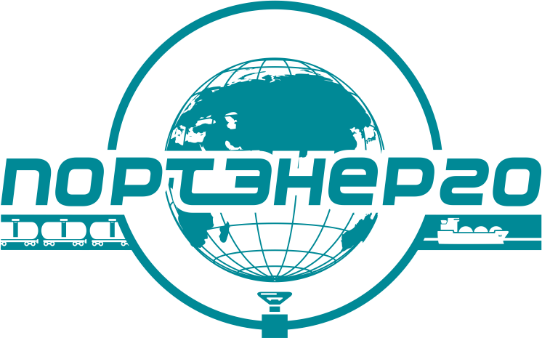 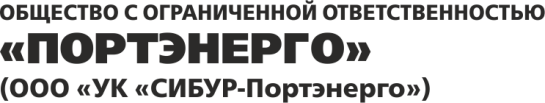 КАРТА ПАРТНЕРАПолное наименование организацииОбщество с ограниченной ответственностью «Портэнерго»Сокращённое наименованиеООО «Портэнерго»Форма собственностичастнаяКод ОКОНХ / ОКВЭД (основной)63.11.2Код ОКПО70625747Код ОКТМО41621428ОГРН1034701423998ИНН / КПП4707020432  / 470750001Адрес местонахожденияРФ, 188472, ЛО, Кингисеппский муниципальный р-н, Усть-Лужское сельское поселение, южный район морского порта Усть-Луга, квартал 4.3, дом 1Почтовый  адресРФ, 188472, ЛО, Кингисеппский р-н, пос.Усть-Луга, квартал Ленрыба, д.2, ОПС, а/я №1Телефон, факсФаксe-mail +7(81375) 641-75   +7(81375) 641-72office@spe.sibur.ru Сведения о банках и банковских реквизитах:Сведения о банках и банковских реквизитах:ГПБ (АО) г. МоскваГПБ (АО) г. МоскваРасчётный счёт                                                          для текущей деятельности40702810092000000145Корреспондентский счёт банка30101810200000000823БИК044525823Текущий счет в ЕВРО40702978992000000145Корреспондентский счёт банка30101810200000000823БИК044525823Текущий счет в Долларах США40702840392000000145Корреспондентский счёт банка30101810200000000823БИК044525823Ф-л ГПБ (АО) в г. Санкт-ПетербургФ-л ГПБ (АО) в г. Санкт-ПетербургРасчётный счёт                                                       для текущей деятельности40702810800001011556Корреспондентский счёт банка30101810200000000827     БИК044030827Генеральный директорГенеральный директор ООО «УК «СИБУР-Портэнерго» - управляющей организации, которой переданы функции единоличного исполнительного органа, Мельников Вячеслав Григорьевич, действующий на основании договора от 27.04.2015 о передачи функций единоличного исполнительного органа и Устава